Муниципальное общеобразовательное учреждение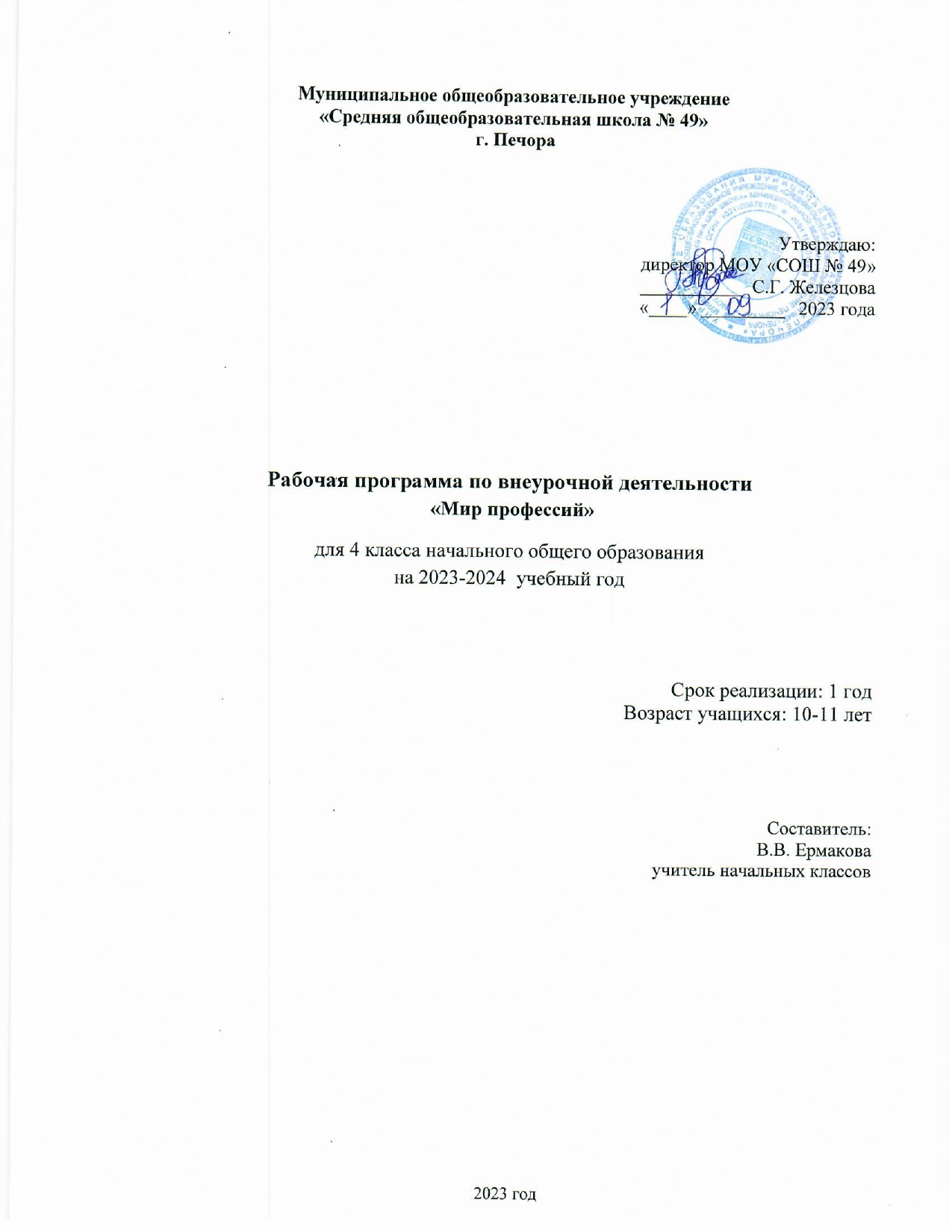 «Средняя общеобразовательная школа № 49» г. Печора Утверждаю:директор МОУ «СОШ № 49»___________  С.Г. Железцова«____» _________   2023 годаРабочая программа по внеурочной деятельности «Мир профессий»для 4 класса начального общего образования на 2023-2024  учебный годСрок реализации: 1 годВозраст учащихся: 10-11 летСоставитель:В.В. Ермакова учитель начальных классов2023 годПрограмма разработана в соответствии с требованиями Федеральныхгосударственных образовательных стандартов начального общего образования, ориентирована на обеспечение индивидуальных потребностей обучающихся и направлена на достижение планируемых результатов освоения программы начального общего образования с учётом выбора участниками образовательных отношений курсов внеурочной деятельности.Это позволяет обеспечить единство обязательных требований ФГОС вовсём пространстве школьного образования: не только на уроке, но и за егопределами.В соответствии с планом внеурочной деятельности школы на 2023-2024 учебный год на изучение данной программы выделено 34ч. в 4 классе.Пояснительная записка	Рабочая программа данного учебного курса внеурочной деятельности разработана в соответствии с требованиями федерального государственного образовательного стандарта начального общего образования (утвержден приказом Министерства просвещения Российской Федерации от 31.05.2021 № 286), на основании Федерального закона «Об образовании в Российской Федерации» от 29.12.2012 № 273-ФЗ, с учетом Примерной основной образовательной программы начального общего образования (одобрена решением федерального учебно-методического объединения по общему образованию, протокол 1/22 от 18.03.2022 г.), с учетом Примерной рабочей программы воспитания для общеобразовательных организаций (одобрена решением федерального учебно-методического объединения по общему образованию, протокол от 23 июня 2022 г. № 3/22), Методических рекомендаций по уточнению понятия и содержания внеурочной деятельности в рамках реализации основных общеобразовательных программ, в том числе в части проектной деятельности, направленных письмом Минобрнауки от 15.08.2022 № 03-1190, Стратегии развития воспитания в Российской Федерации на период до 2025 года, утвержденной распоряжением Правительства от 29.05.2015 № 996-р; СП 2.4.3648-20, образовательных потребностей и запросов участников образовательных отношений. Цели курса: актуализировать процесс профессионального самоопределения учащихся за счет получения знаний о себе, о мире профессий, их соотнесения со своими возможностями и желаниями.Развить у учащихся способности к профессиональной адаптации в современных социально-экономических условиях.
Главной целью профориентационного образования на всех ступенях обучения в школе является формирование поколения, способного к профессиональному самоопределению в условиях рыночных отношений, когда познавательный интерес, понимание научных основ человеческого труда становятся основой профессионального выбора.Основная задача::Обобщение знаний о сферах трудовой деятельности, профессиях, карьере.Формирование знаний по основам экономики, представлений о хозяйственной деятельности, знакомство со спецификой профдеятельности и новыми формами организации труда в условиях рыночных отношений и конкуренции кадров.Формирование знаний о системе учреждений начального, среднего и высшего профессионального образования, их требованиях к выпускникам школы.Воспитательные задачи.Приобретение практического опыта, соответствующего интересам, склонностям личности школьника .Задачи:Развитие потребности в трудовой деятельности, самовоспитании, саморазвитии и самореализации. Формирование положительного отношения к себе, уверенности в    своих силах применительно к реализации себя в будущей профессии.Формирование навыков коммуникативной и управленческой  деятельности в процессе коллективной работы.Развитие самостоятельности, ответственности, мобильности в принятии решенийФорма занятий: эвристическая беседа, беседа. Занятия предполагают использование видеофрагмента, мультимедийной презентации, включают в себя анализ информации, групповую работу с текстом, игры, КВН, интерактивные задания.Центральные темы –курс даёт многостороннее освещение профессиональной деятельности человека. Она составлена таким образом, что учащиеся могут изучить проблему многосторонне: часть учебного материала учащиеся получают в форме теоретических знаний, другая часть материала направлена на практические работы в форме дискуссий, диагностических процедур, сочинений, развивающих процедур, деловых игр. Существенное уплотнение информационной насыщенности учебного материала достигается путём самостоятельного изучения: составление карты интересов, анализ личного профессионального плана, анализ газет, объявлений, справочников, получение информации из компьютерных сетей, составление собственного резюме. Для развития мотивации к изучению курса в содержании делается акцент на самоопределение.
Курс является значимым элементом внеклассной работы в рамках профориентационной подготовки учащихся.
Курс реализует личностный подход в обучении и воспитании учащихся, интеграцию научных знаний и образовательных технологий.
Кроме того еему присущи практическая направленность и творческий подход, а также принципы доступности и гуманизации. Содержательные блоки занятий: 	Часть 1.Мотивационная: введение в темуЗанятия начинается с видеоролика или бесед, презентации. Просмотр  помогает ввести в тему, которая будет обсуждаться на занятии. Знакомство с новой для детей информацией возможно закрепить в последующей беседе. Коллективный разговор и подсказки учителя приведут к желаемому результату. 	Часть 2.Основная часть: беседа, прочтение рекомендуемых произведений. Художественное произведение выдающегося педагога-писателя побуждают чувства детей к размышлениям, морально-этическому анализу поступков героев произведений, а также собственного поведения. Предлагаемые вопросы помогут организовать диалог. В процессе беседы учитель может помогать учащимся дополнительными вопросами, тем самым подводить их к правильному ответу, формируя самостоятельное мышление. Выполнение интерактивных заданий служит развитию навыков чтения, помогают воспринимать символику, понимать ее смысл и назначение; анализировать текстовую и видеоинформацию в соответствии с учебной задачей; формулировать суждения, визуальное сопровождение 	Часть 3.Заключение. Заключение занятия направлено на подведение итогов знакомства с новой информацией. Такое задание поможет учащимся укрепить понимание о важности семейных традиций и заботе о старшем поколении, вместе с тем оно направлено на организацию диалога детей с родителями о семейных ценностях, об истории собственной семьи. А также возникновению или продолжению доброй традиции семейного чтения. Результаты занятия.Планируемые результаты освоения курса.Личностные результаты:получат систематические знания о профессиях, о содержании трудовой деятельности, учебных заведениях, о важности каждой профессии для общества, узнают о собственных психологических особенностях, профессиональных интересах и склонностях, правилах выбора профессии и об ошибках, допускаемых при выборе профессии.овладеют навыками поиска и анализа нужной информации, тестирования, самопрезентации.смогут самостоятельно грамотно спланировать свой профессионально - жизненный путь, опираясь на полученные знания.  самоопределения, требования к составлению личного профессионального плана;
- правила выбора профессииМетапредметные результатысравнивать объекты, устанавливать основания для сравнения, устанавливать аналогии;объединять части объекта (объекты) по определенному признаку;определять существенный признак для классификации, классифицировать предложенные объекты;находить закономерности и противоречия в рассматриваемых фактах, данных и наблюдениях на основе предложенного педагогическим работником алгоритма;выявлять недостаток информации для решения учебной (практической) задачи на основе предложенного алгоритма;устанавливать причинно-следственные связи в ситуациях, поддающихся непосредственному наблюдению или знакомых по опыту, делать выводы;Овладение универсальными учебными коммуникативными действиями:
- значение профессионал;
- определение профессии и профессиональной деятельности;
- понятие об интересах, мотивах и ценностях профессионального труда, а также психофизиологических и психологических ресурсах личности в связи с выбором профессии;
- понятие темперамента, ведущих отношениях личности, эмоционально-волевой сферы, интеллектуальных способностей, стилей общения;
- значение творческого потенциала человека, для его карьеры;
- требования современного общества к профессиональной деятельности человека;- понятие рынка профессионального труда и образовательных услуг;
- возможности получения образования по избранному профилю;
- перспективы, психологические основы принятия решения в целом и выбора профиля обучения в частности.находить выход из проблемной ситуации, связанной с выбором профиля и пути     продолжения образования;объективно оценивать свои индивидуальные возможности в соответствии с избираемой деятельностью;ставить цели и планировать действия для их достижения;использовать приемы самосовершенствования в учебной и трудовой деятельности;анализировать профессиограммы, информацию о профессиях (по общим признакам профессиональной деятельности), а также о современных формах и методах хозяйствования в условиях рынка; пользоваться сведениями о путях получения профессионального образования. Сформирован интерес:к чтению, произведениям искусства, театру, музыке, выставкам и т. п.;общественным явлениям, понимать активную роль человека в обществе;государственным праздникам и важнейшим событиям в жизни России, в жизни родного города;природе, природным явлениям и формам жизни;художественному творчеству.Сформированы умения:устанавливать дружеские взаимоотношения в коллективе, основанные на взаимопомощи и взаимной поддержке;проявлять бережное, гуманное отношение ко всему живому;соблюдать общепринятые нормы поведения в обществе;распознавать асоциальные поступки, уметь противостоять им; проявлять отрицательное отношение к аморальным поступкам, грубости, оскорбительным словам и действиям.Комплект материалов: сценарий, методические рекомендации, видеоролики,  тексты из книгпрезентации Тематическое планирование "Мир профессий"Календарно-тематическое планирование в 4 а классе№Тема занятияФорма проведения занятияЧасыЦОР/ЭОР 1Что такое профессияБеседаИгра1https://infourok.ru/prezentaciya-mir-professiy-klass-634091.html 2Профессия моих родителейБеседа
Творческая работа2https://infourok.ru/klassnyj-chas-professii-moih-roditelej-5170510.html 3Все работы хорошиВикторина1https://nsportal.ru/nachalnaya-shkola/vospitatelnaya-rabota/2020/02/10/viktorina-vse-raboty-horoshi 4Путешествие в библиотекуЭкскурсия1 5Встреча с медицинской сестрой БеседаВстреча1 6Кем я хочу стать Выставка рисунковБеседаСочинения2https://infourok.ru/konspekt-besedi-kem-ya-hochu-stat-3971853.html7Строительный поединокИграТворческая работа1https://nsportal.ru/detskiy-sad/okruzhayushchiy-mir/2011/12/12/budem-kak-roditeli-my-s-toboy-stroiteli8Путешествие на почтуЭкскурсия19Угадай профессиюВикторина1https://infourok.ru/prezentaciya-igra-viktorina-ugaday-professiyu-3707906.html10Турнир профессионаловКонкурс1https://infourok.ru/prezentaciya-igra-viktorina-ugaday-professiyu-3707906.html11Я - садовникИграТворческая работа2https://www.maam.ru/detskijsad/proekt-cvetiki-cvetochki-u-menja-v-sadochke.html12Встреча с поварамиБеседаВстреча113Любимое дело- мое счастливое бедущееБеседа2https://nsportal.ru/nachalnaya-shkola/vospitatelnaya-rabota/2014/11/24/lyubimoe-delo-moe-schastlivoe-budushchee14Праздник в городе МастеровКВН1https://kladraz.ru/blogs/anastasija-nikolaevna/prazdnik-gorod-masterov-v-nachalnoi-shkole-4-klas.html15Путешествие на пожарную станциюЭкскурсия116Кому что нужноБеседаИгра1https://neposed.net/training-games/razvivayushchie-igry/igra-komu-chto-nado.html17МагазинИграТворческая работа118Встреча с милиционеромБеседаВстреча119Мастерская удивительных профессийИграБеседа2https://nt-csm.ru/didakticheskaya-igra-o-professiyah-didakticheskaya-igra-masterskaya-udivitelnyh-professii-igra-ispra.html20БольницаИграТворческая работа121Путешествие в парикмахерскуюЭкскурсия122Встреча с психологомБеседаВстреча 123Где работать мне тогда?Беседа1https://nt-csm.ru/didakticheskaya-igra-o-professiyah-didakticheskaya-igra-masterskaya-udivitelnyh-professii-igra-ispra.html24Современные профессииБеседа1http://www.myshared.ru/slide/923277/25Я- копирайтерИграТворческая работа1http://www.myshared.ru/slide/923277/26Я-дизайнерИграТворческая работа1http://www.myshared.ru/slide/923277/27Турнир профессионаловИграВикторина1https://www.gradznanij.ru/about28Город мастеровТворческая работаВыставка3https://nsportal.ru/detskiy-sad/raznoe/2017/10/11/poznavatelnaya-beseda-gorod-masterov№Тема занятияКол-во часовДата проведения планируемаяДата проведения фактическаяЧто такое профессия1Профессия моих родителей1Профессия моих родителей1Все работы хороши1Путешествие в библиотеку1Встреча с медицинской сестрой1Кем я хочу стать1Кем я хочу стать1Строительный поединок1Путешествие на почту1Угадай профессию1Турнир профессионалов1Я - садовник1Я - садовник1Встреча с поварами1Любимое дело- мое счастливое будущее1Любимое дело- мое счастливое будущее1Праздник в городе Мастеров1Путешествие на пожарную станцию1Кому что нужно1Магазин1Встреча с милиционером1Мастерская удивительных профессий1Мастерская удивительных профессий1Больница1Путешествие в парикмахерскую1Встреча с психологом1Где работать мне тогда?1Современные профессии1Я- копирайтер1Я-дизайнер1Турнир профессионалов1Город мастеров1Город мастеров. Выставка творческих работ1